Agenda for the Annual Assembly of Edlingham Parish to be held on Wednesday 23rd May 2018 commencing 8pm in Bolton Village Hall1/18	Apologies for Absence	2/18	Public Participation3/18	Any Other Business 4/18	Date of Next MeetingC Miller, ClerkEdlingham Parish CouncilEDLINGHAM PARISH COUNCIL AGENDA PAPERYou are hereby summoned to attend a meeting of Edlingham Parish Council to be held at Bolton Village Hall on Wednesday   23rd May 2018 commencing after the  Annual Assembly of the parish at 8pm, for the purpose of transacting the business contained within this Agenda.A five minute  participation session will be held for members of the public  before the meeting commences  2018/16	Apologies for Absence2018/17	Declaration of InterestsMembers are invited to disclose any Disclosable Pecuniary Interests or other personal interests they may have in any of the items of business on the agenda in accordance with the Code of Conduct.2018/18	Election of Chairman2018/19	Election of Vice Chairman2018/20	Co-option Vacancies2018/21	Meeting with Sylvia Pringle regarding superfast broadband2018/22	County Cllr Update2018/23	Minutes of previous meeting held 20th February 20182018/24	Matters Arising from previous meeting held 20th February 20182018/25	Planning2018/25/01	Planning Applications received2018/25/02	Approval of Planning Application received17/03424/FUL: Mrs Robson, Land West of Appletree Cottage – construction of purpose built holiday let2018/26	CorrespondenceNorthumberland County Council, Love Northumberland Awards 2018Northumberland County Council, waste recyclingNorthumberland County Council, weed controlNorthumberland County Council, road hierarchy consultation2018/27	Finance2018/27/01	The following invoices are to be authorised: Bolton Village Hall rent of hall - £8.00  Northumberland County Council – annual insurance policy - £175.072018/28	Audit of Accounts year ending 31/3/182018/28/01	To review the effectiveness of the system of internal control and consider the findings2018/28/02	To consider and agree any actions arising from the report of the internal auditor2018/28/03	To approve the Governance Statement2018/28/04	To approve the draft annual accounts for 2017/20182018/28/05	To approve the Accounting Statement and explanation of variances2018/28/06	To confirm and approve the Certificate of Exemption2018/29	Neighbourhood Management2018/30	To receive/discuss information relating to General Data Protection Regulations (GDPR)2018/31	Urgent Business2018/32	Date of Next MeetingDated this 12th day of May 2018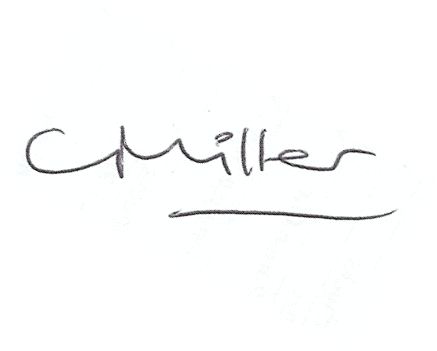 Claire MillerParish Clerkwww.parish-council.com/edlingham/links.asp